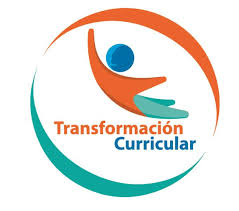 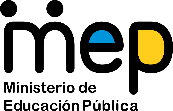 Guía de trabajo autónomo (plantilla)El trabajo autónomo es la capacidad de realizar tareas por nosotros mismos, sin necesidad de que nuestros/as docentes estén presentes.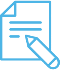 1.Me preparo para hacer la guía Pautas que debo verificar antes de iniciar mi trabajo.2.Voy a aprender. 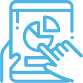 3. Pongo en práctica lo aprendido.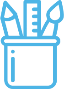 Centro Educativo: __________________________ Nivel: tercer añoEducador/a: _______________________________ Asignatura: Artes IndustrialesMateriales o recursos que voy a necesitar Para este trabajo debo contar con los siguientes materiales:Materiales generales como cuaderno, borrador, lápiz o lápices de color, etc.Papel blanco, fotografías, entre otrosCondiciones que debe tener el lugar donde voy a trabajar Debo ubicarme en un lugar en el cual me sienta cómodo/a y que sea ventilado.Debo contar con buena iluminación (si es natural es mejor). Trato de que el ruido ambiente no distraiga mi concentración en este proceso.Tomo en cuenta las medidas y la situación de emergencia sanitaria que enfrenta nuestro paísEn la casa de habitación, un lugar adecuado para diagramar Tiempo en que se espera que realice la guía Requiero al menos de una hora para realizar las actividades de la guía.Indicaciones Realizo las actividades con ayuda de un encargado o familiar.Voy aprender sobre la higiene y seguridad laboral.Actividad Preguntas para reflexionar y responder Conoceré sobre qué es higiene, seguridad laboral.Me pregunto:¿Qué es la higiene y seguridad laboral? Indicaciones La seguridad: es la prevención y protección personal frente a los riesgos propios de una activad laboral determinada.La higiene: es la parte de la medicina que tiene por objeto la conservación de la salud y la prevención de enfermedades.La definición de seguridad e higiene laboral es la siguiente: Conjunto de normas y leyes con el fin de proteger a las personas en el trabajo y asegurarse de que no tienen que trabajar en condiciones peligrosas, tanto para las personas como para su salud. Su objetivo es fomentar un lugar de trabajo seguro y saludable. En los lugares de trabajo tenemos herramientas y máquinas que aparte de ser útiles, resultan peligrosas si no las usamos adecuadamente. Hay interviene la seguridad e higiene en el trabajo. Intenta evitar posibles accidentes, prevenir y eliminar los factores de riesgo derivados de la realización de un trabajo o actividad profesional.Realizo un folder en donde pego el equipo de protección que se debe utilizar para trabajar en soldadura, en construcción y una fábrica de galleta. Puedo nombrar al folder  como: “Aplicar normas de seguridad e higiene, en la vida cotidiana y los ambientes de trabajos para lograr un mejor bienestar personal, familiar y social.”.Comparto con mi familia el folder elaborado.Indicaciones o preguntas para auto regularse y evaluarseCuando finalizo las actividades, respondo a las siguientes preguntas: ¿Qué sabía antes de estos temas y que sé ahora?¿Puedo explicar la importancia de la higiene y seguridad en el trabajo?Con el trabajo autónomo voy a aprender a aprender: Autorregulación Con el trabajo autónomo voy a aprender a aprender: Autorregulación Con el trabajo autónomo voy a aprender a aprender: Autorregulación Reviso las acciones realizadas durante la construcción del trabajo. Escribo una equis (X) sobre el símbolo que mejor represente mi respuesta a las siguientes preguntas  Reviso las acciones realizadas durante la construcción del trabajo. Escribo una equis (X) sobre el símbolo que mejor represente mi respuesta a las siguientes preguntas  Reviso las acciones realizadas durante la construcción del trabajo. Escribo una equis (X) sobre el símbolo que mejor represente mi respuesta a las siguientes preguntas  ¿Leí las indicaciones con detenimiento? 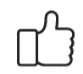 ¿Subrayé las palabras que no conocía? ¿Busqué en el diccionario o consulté con un familiar el significado de las palabras que no conocía? 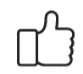 ¿Me devolví a leer las indicaciones cuando no comprendí qué hacer? Con el trabajo autónomo voy a aprender a aprender: Evaluación Con el trabajo autónomo voy a aprender a aprender: Evaluación Con el trabajo autónomo voy a aprender a aprender: Evaluación Valoro lo realizado al terminar por completo el trabajo. Escribo una equis (X) sobre el símbolo que mejor represente mi respuesta a las siguientes preguntas Valoro lo realizado al terminar por completo el trabajo. Escribo una equis (X) sobre el símbolo que mejor represente mi respuesta a las siguientes preguntas Valoro lo realizado al terminar por completo el trabajo. Escribo una equis (X) sobre el símbolo que mejor represente mi respuesta a las siguientes preguntas ¿Leí mi trabajo para saber si es comprensible lo escrito o realizado? ¿Revisé mi trabajo para asegurarme si todo lo solicitado se realizó? ¿Me siento satisfecho con el trabajo que realicé? Explico  ¿Qué puedo mejorar la próxima vez que realice la guía de trabajo autónomo? ¿Cómo puedo mejorar? Explico  ¿Qué puedo mejorar la próxima vez que realice la guía de trabajo autónomo? ¿Cómo puedo mejorar? “Autoevalúo mi nivel de desempeño” Al terminar por completo el trabajo, autoevalúo el nivel de desempeño alcanzado. “Autoevalúo mi nivel de desempeño” Al terminar por completo el trabajo, autoevalúo el nivel de desempeño alcanzado. “Autoevalúo mi nivel de desempeño” Al terminar por completo el trabajo, autoevalúo el nivel de desempeño alcanzado. “Autoevalúo mi nivel de desempeño” Al terminar por completo el trabajo, autoevalúo el nivel de desempeño alcanzado. Escribo una equis (X) encima del nivel que mejor represente mi desempeño en cada indicador. Escribo una equis (X) encima del nivel que mejor represente mi desempeño en cada indicador. Escribo una equis (X) encima del nivel que mejor represente mi desempeño en cada indicador. Escribo una equis (X) encima del nivel que mejor represente mi desempeño en cada indicador. Indicadores del aprendizaje esperado Examino normas de seguridad e higiene, en la vida cotidiana y los ambientes de trabajos, para lograr un mejor bienestar personal, familiar y social.Niveles de desempeño Niveles de desempeño Niveles de desempeño Indicadores del aprendizaje esperado Examino normas de seguridad e higiene, en la vida cotidiana y los ambientes de trabajos, para lograr un mejor bienestar personal, familiar y social.Inicial Menciono algunas situaciones que propician riesgo.Intermedio Priorizo aspectos importantes para poner en práctica las normas de seguridad e higiene, en lo personal y familiar.AvanzadoDoy recomendaciones acerca de cómo mejorar las normas en el entorno del estudiante, la familia y la sociedad. 